ACT(Activists Coming Together)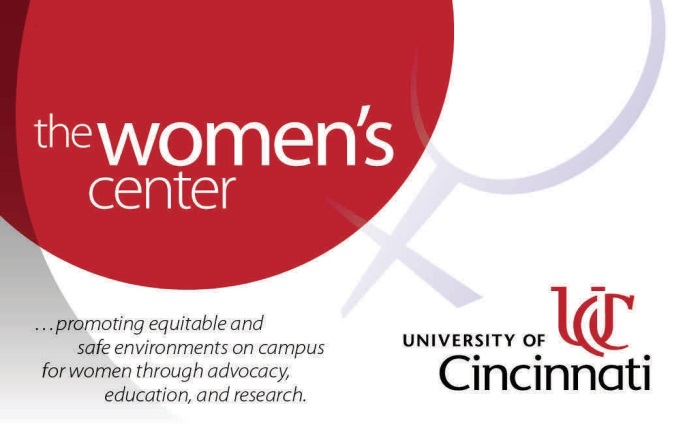 2014-2015 Application FormDirections: Please complete form and return to Mercedes Katis in the Women's’ Center, located in Suite 571 Steger Student Life Center. Deadline for application is November 7, 2014.ACT brings students together who are passionate about making an impact on the world we live in.   ACT students learn and practice skills to create change while building community with one another. Students of all genders are invited to apply!Contact InformationName:                                                                   M#:______________________                                                                              Email:  	             Phone:  	Major/Minor: 	Year of study: 	How did you hear about ACT?	Friend	Staff/faculty	Website	Other 	ACT is a semester long program. The mandatory components include:	Bi-weekly Meetings: Discuss readings, build & practice change-making skills, share personal experiences and build	community.  Meetings are held on the following dates:Wednesday, January 21st 6-9pmWednesday, February 4th 6-9pmWednesday, February 18th 6-9pmWednesday, March 4th 6-9pmWednesday, March 25th 6-9pmACT Reflections/Presentations: April (Date TBD)	Action Project: Provides participants the structured opportunity to design, implement, and review a project aimed at creating change. These can be done individually or in a group and should be based on a topic of particular interest and passion.	Shared reflection and presentation of your ACT experience: Participants will critically examine how they have grown personally and as agents of change over the course of their ACT experience.  This reflection will be shared with a larger community (in April, on a date TBD) and could be an ideal contribution to your career portfolio. On a separate page, please answer the following:What does activism mean to you?Do you identify as an activist? Why or why not?Why are you interested in ACT? What do you hope to gain from your experience?What topics and issues are most important to you and why?   Applications due by 5:00pm on November 7, 2014 to UC Women’s Center,571 Steger. For more info, contact Mercedes Katis at katismm@mail.uc.edu or 513.556.4483.